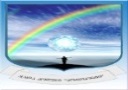  ა(ა)იპ  კოლეჯი “ჰორიზონტი”                                             N(N)LE College “ H O RIZ ONTI”        ozurgeTi                                                                                 ,,7”   ნოემბერი 2022weli                                                                                      ბრძანება# ა(ა)იპ კოლეჯის ,,ჰორიზონტი’’   ლანჩხუთის სასწავლო ფართზე წესრიგის  და უსაფრთხოების  დაცვის  წესის დამტკიცების შესახებ  ,,პერსონალურ მონაცემთა დაცვის შესახებ’’ საქართველოს კანონის ა(ა)იპ   კოლეჯის    ,,ჰორიზონტი“    წესდების     მე- 4-ე მუხლის ,,თ“-პუქნტის  , შესაბამისად                                                                ვბრძანებ:1. დამტკიცდეს   ა(ა)იპ  კოლეჯის ,,ჰორიზონტი’’  ლანჩხუთის ფართზე წესრიგის  და უსაფრთხოების  დაცვის  წესი შესაბამისად დანართისა  .2.ბრძანება ძალაშია ხელმოწერისთანავე;3. დაევალოს  საქმისმწარმოებელ ლელა ბაიაშვილს     უზრუნველყოს ბრძანების გაცნობა დაინტერესებული პირებისათვის.4.ბრძანება შეიძლება გასაჩივრდეს ოზურგეთის რაიონულ სასამართლოში,  მისამართზე ქ.ოზურგეთი,ი.სიორიძის ქუჩა #14 ,მისი ოფიციალურად გაცნობიდან   ერთი თვის ვადაში .დირექტორი :                          ნანა ჯოლიაქ.ოზურგეთი,        რუსთაველის ქ.#8. 8,Rustaveli street, Ozurgeti,       Georgia: tel:    577 16 22 88; email:info@horizonti.ge   ვებ: horizonti.geა(ა)იპ კოლეჯის ,,ჰორიზონტი’’ წესრიგის  და უსაფრთხოების დაცვის წესი                                     მუხლი 1.მიზნი1. ამ წესის მიზანია, ა(ა)იპ კოლეჯის ,,ჰორიზონტი’’ლანჩხუთის  სასწავლო ფართზე   წესრიგის და უსაფრთხოების  დაცვის უზრუნველყოფა  .              მუხლი 2.წესრიგის და უსაფრთხოების  დაცვის უზრუნველყოფის ღონისძიებები2.1საზოგადოებრივი წესრიგის  და უსაფრთხოების დაცვისთვის კოლეჯი ვალდებულია: ა) განახორციელოს პრევენციული ღონისძიებები; ბ) უსაფრთხოებისა და საზოგადოებრივი წესრიგის დარღვევისას უზრუნველყოს შესაბამისი ღონისძიებების განხორციელება და დარღვევის აღმოფხვრა.2.2. კოლეჯის ტერიტორიაზე უსაფრთხოებასა და საზოგადოებრივი წესრიგის დაცვაზე პასუხისმგებელ პირს წარმოადგენს დარაჯი  და კოლეჯის დირექცია.2.3. კოლეჯის შენობა ნაგებობების დაცვას უზრუნველყოფს კოლეჯის დარაჯი .2.4კოლეჯის ორივე ფართზე განთავსებულია შიდა და გარე დაკვირვების ვიდეო სათვალთვალო კამერები.2.5კოლეჯის დარაჯები   ვალდებული არიან მუდმივად აკონტროლონ კოლეჯში დამონტაჟებული სამეთვალყურეო კამერები და დარღვევის აღმოჩენის შემთხვევაში დაუყოვნებლივ მიიღონ შესაბამისი ზომები ან აცნობონ კოლეჯის დირექციას.2.6 კოლეჯის პროფესიული სტუდენტების/მსმენელებისა და კოლეჯში დასაქმებული პირების გარდა, სხვა პირები კოლეჯის ტერიტორიაზე დაიშვებიან მხოლოდ კოლეჯის დირექციის/ადმინისტრაციის ნებართვით.2.7 ყველა პროფესიული სტუდენტი/მსმენელი ვალდებულია თან იქონიოს პირადობის მოწმობა ან სხვა მაიდენტიფიცირებელი დოკუმენტი და მოთხოვნის შემთხვევაში, წარუდგინოს დარაჯს კოლეჯში შესვლისას. სხვა შემთხვევაში იდენტიფიცირება ხდება ადმინისტრაციაში მონაცემთა ბაზის მეშვეობით.2.8.პროფესიული სტუდენტის /მსმენელის მიერ შინაგანაწესის მოთხზოვნების დარღვევის შემთხვევაში დარაჯი მიმართავს კოლეჯიის დირექციის წარმომადგენელს , კოლეჯის დირექცია მოქმედებს კოლეჯის შინაგანაწესის შესაბამისად.2.9 უსაფრთხოების დაცვის მიზნით კოლეჯში თვალსაჩინო ადგილას გამოკრულია საევაკუაციო გეგმა, ევაკუაციის პროცედურები, რომლის შესაბამისად საჭიროების შემთხვევაში მოხდება შენობის უსაფრთხო დატოვება.2.10. კოლეჯი აღჭურვილია ხანძარსაწინააღმდეგო ინვენტარით, ცეცხლმაქრებით, რომელიც განთავსებულია შსს სსიპ - საგანგებო სიტუაციების მართვის სააგენტოს მიერ დადგენილ ადგილებზე და მისი გამოყენების ინსტრუქცია გამოკრულია ინვენტართან და ახსნილია კოლეჯის პროფესიული სტუდენტებისა და პერსონალისათვის.2 .11.   კოლეჯი უზრუნველყოფს კოლეჯში დასაქმებულებისა და პროფესიული სტუდენტებისთვის/მსმენელებისთვის კანონმდებლობით დაშვებული პირველადი გადაუდებელი დახმარების გაწევას.2.12.  კოლეჯი უზრუნველყოფს საგანგებო სიტუაციების მართვას,შრომისა და სახანძრო უსაფრთხოების დაცვას.2.13.კოლეჯი უზრუნველყოფს პერსონალური მონაცემებისა და აიტი უსაფრთხოების დაცვას.                      მუხლი 3. გარდამავალი დებულებები3.1. კოლეჯს უფლება აქვს  წესრიგის და უსაფრთხოების  დასაცავად განახორციელოს ისეთი ქმედება, რაც ამ წესით არ არისგანსაზღვრული, რომელიც უნდა შეესაბამებოდეს საქართველოს მოქმედ კანონმდებლობასა და დამდგარ ფაქტობრივ მდგომარეობას.                            მუხლი 4. დასკვნითი დებულებანი4.1. ამ წესს ინდივიდუალურ -ადმინსტრაციულ სამართლებრივი აქტით -ბრძანებით ამტკიცებს კოლეჯის დირექტორი.4.2. ამ წესში ცვლილებების და/ან დამატებების შეტანა ხდება კოლეჯის დირექტორის ინდივიდუალურ ადმინსტრაციულ სამართლებრივი აქტით -ბრძანებით ამტკიცებს კოლეჯის დირექტორი.დირექტორი :                     ნანა ჯოლია